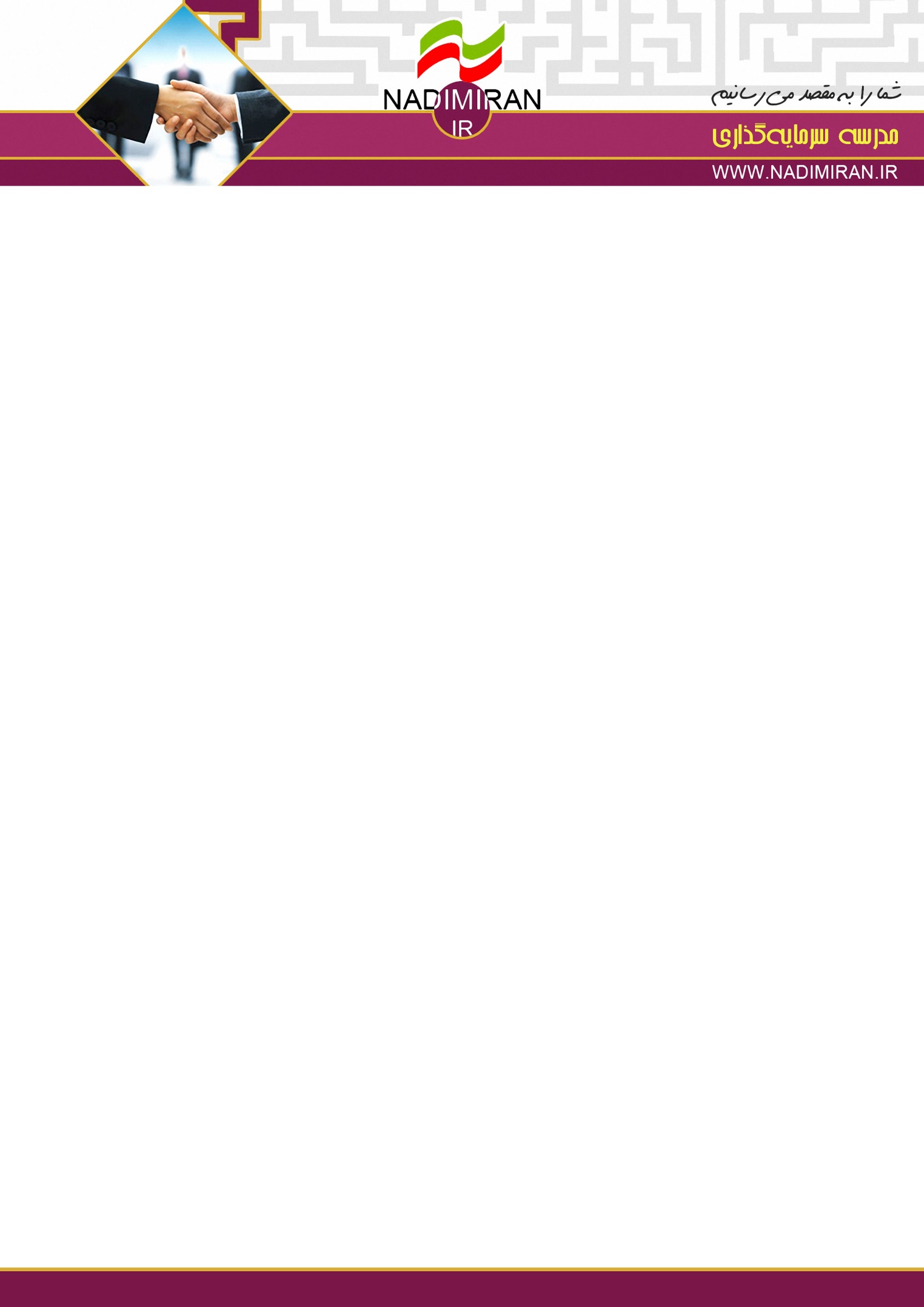 « ثبت فرصتهای سرمایه گذاری»لطفاً فرم را پس از تکمیل و به همراه ضمائم به آدرس پست الکترونیکی مدرسه سرمایه گذاری ندیم (info@nadimiran.ir)  ارسال فرمایید.ردیفنام شهرنام پروژهارزش ریالی پروژهروش مشارکتنام رابط جهت تماس و مذاکرهسمتتلفن تماسهمراه1ابهرمجتمع فرهنگی – تجاری پردیس سینماییحدودأ 10 میلیارد تومان مدنیالیاس توحیدلو مدیر سرمایه گذاری02435279000091927949682ابهراحداث هتل و یا هر طرح دیگرحدودأ 20 میلیارد مدنیتوحیدلومدیر سرمایه گذاری 0243527900009192794968توضیحات : شایان ذکر است که این شهرداری بسته های دیگری (سه بسته غیر از موارد فوق در حد ایده) را دارا می باشد که با پیشنهاد و ارائه طرح سرمایه گذار می تواند منتج به عقد تفاهم نامه فیمابین گردد.توضیحات : شایان ذکر است که این شهرداری بسته های دیگری (سه بسته غیر از موارد فوق در حد ایده) را دارا می باشد که با پیشنهاد و ارائه طرح سرمایه گذار می تواند منتج به عقد تفاهم نامه فیمابین گردد.توضیحات : شایان ذکر است که این شهرداری بسته های دیگری (سه بسته غیر از موارد فوق در حد ایده) را دارا می باشد که با پیشنهاد و ارائه طرح سرمایه گذار می تواند منتج به عقد تفاهم نامه فیمابین گردد.توضیحات : شایان ذکر است که این شهرداری بسته های دیگری (سه بسته غیر از موارد فوق در حد ایده) را دارا می باشد که با پیشنهاد و ارائه طرح سرمایه گذار می تواند منتج به عقد تفاهم نامه فیمابین گردد.توضیحات : شایان ذکر است که این شهرداری بسته های دیگری (سه بسته غیر از موارد فوق در حد ایده) را دارا می باشد که با پیشنهاد و ارائه طرح سرمایه گذار می تواند منتج به عقد تفاهم نامه فیمابین گردد.توضیحات : شایان ذکر است که این شهرداری بسته های دیگری (سه بسته غیر از موارد فوق در حد ایده) را دارا می باشد که با پیشنهاد و ارائه طرح سرمایه گذار می تواند منتج به عقد تفاهم نامه فیمابین گردد.توضیحات : شایان ذکر است که این شهرداری بسته های دیگری (سه بسته غیر از موارد فوق در حد ایده) را دارا می باشد که با پیشنهاد و ارائه طرح سرمایه گذار می تواند منتج به عقد تفاهم نامه فیمابین گردد.توضیحات : شایان ذکر است که این شهرداری بسته های دیگری (سه بسته غیر از موارد فوق در حد ایده) را دارا می باشد که با پیشنهاد و ارائه طرح سرمایه گذار می تواند منتج به عقد تفاهم نامه فیمابین گردد.توضیحات : شایان ذکر است که این شهرداری بسته های دیگری (سه بسته غیر از موارد فوق در حد ایده) را دارا می باشد که با پیشنهاد و ارائه طرح سرمایه گذار می تواند منتج به عقد تفاهم نامه فیمابین گردد.